BudgetdisciplinDet ekonomiska läget i landskapet är ansträngt, både för kommunerna och landskapsregeringen. Landskapsregeringen har begärt och erhållit en lånefullmakt om 60 miljoner av lagtinget för att kunna säkerställa och upprätthålla den ordinarie driften under verksamhetsåret 2021. Mot den bakgrunden är det väsentligt att samtliga enheter håller budgetdisciplin. Inom en dryg månad ska landskapsregeringens budgetförslag för 2022 vara färdigt. Då finns möjlighet att äska nya medel för diverse projekt och investeringar. Om behovet av projekt och investeringar bedöms som akut bör omprioriteringar inom ramen för gällande budget tillämpas.FÖRSLAGMoment: 84820 Ålands miljö- och hälsoskyddsmyndighets laboratoriumÄndring av anslag: Sänks med 14 000 euro.Momentmotivering: Ingen motivering behövs eftersom anslaget stryks.Mariehamn den 14 september 2021Katrin Sjögren			Ingrid ZettermanJohn Holmberg		Pernilla SöderlundRainer Juslin			Simon Påvals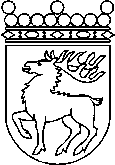 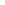 Ålands lagtingBUDGETMOTION nr  108/2020-2021BUDGETMOTION nr  108/2020-2021Lagtingsledamot DatumKatrin Sjögren2021-09-14Till Ålands lagtingTill Ålands lagtingTill Ålands lagtingTill Ålands lagtingTill Ålands lagting